Wiregrass Ranch High School Seniors – Class of 2015 Timeline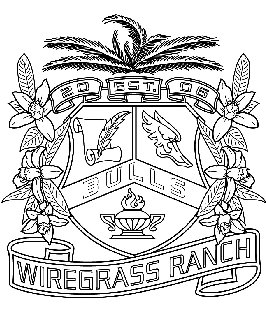 Class Sponsor: Ms. Munroe 		Assistant Principal: Mrs. ButcherFor a senior to attend Grad Bash, Prom, and/or participate in any senior activities, students MUST meet attendance requirements, GPA, and have no OSS. In addition, any student involved with a “Senior Prank” will be removed from all graduation activities including Graduation.9/19 Student Services Presentation – Gym - Batchelor/Billington 9/30 Senior Seminar- Parent presentation- Media 10/25 Senior Picture Deadline 10/23 – 24 Homecoming Dance Tickets on Sale to Seniors & Juniors 10/27 – 10/31 Homecoming Weeks Activities 11/1 Homecoming Dance - $TBA10/8 Cap & Gown Presentation/Herff Jones Gym 8:30 – 9:20(Mandatory Grad Fees: $60 - Includes cap, gown, tassel, medallion,graduation cost)10/14 – 10/15 Cap & Gown Orders/Herff Jones - All Lunches – Cafeteria 10/14 Parent Night to order Cap & Gown as well as Fine Paper orders 12/1 Last Day for parents to purchase Senior Yearbook Ads online atyearbookforever.com 12/20 Deadline to order Cap & Gown/ Announcements 1/13 Senior Panoramic Picture taken during 2nd period and Club Picture Day 1/21 Grad Bash tickets go on sale (Limited Quantity Available) $TBA – Location: TBA- Ms. Munroe Tickets are NON-REFUNDABLE 4/15 Senior Expectations Meeting/Gym/8:30 am 4/25 Grad Bash – Universal Studios - $90 4/27 – 5/1 Senior Spirit Week 5/1 Deadline for completion of all online classes/coursework5/4 - 15 Advanced Placement (AP) Exams5/16 Prom 8 pm -12 am - $ TBA  TBA Senior Exam Schedule 5/18 – 19 Senior Checkout and Cap &  Gown Distribution in the gym during lunches5/20 Senior Breakfast and Seniors’ Last day 5/21 Senior Awards Night by Invitation Only 5/21  Senior Grades Due 5/22 Senior Lock-InTBA Baccalaureate – Gym 6pm – 7pm 5/26 Senior notification 5/27-28 Mandatory Graduation Practice 5/31 Graduation @ USF Sun Dome 10:00 amTimeline will be updated as information becomes available.  Ms. Munroe is the contact person, for Senior Information, for all seniors who are not enrolled in a senior English class.